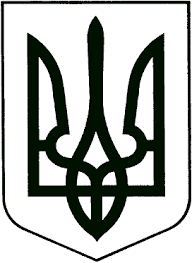 УКРАЇНАЖИТОМИРСЬКА ОБЛАСТЬНОВОГРАД-ВОЛИНСЬКА МІСЬКА РАДАВИКОНАВЧИЙ КОМІТЕТРІШЕННЯвід 08.09.2021 №233Про містобудівну діяльність    Керуючись підпунктом 7 пункту а статті 30, статтею 40 Закону України „Про місцеве самоврядування в Україні“, законами України „Про регулювання містобудівної діяльності“, „Про благоустрій населених пунктів“, наказом Міністерства регіонального розвитку, будівництва та житлово-комунального господарства України від 21.10.2011 №244 „Про затвердження Порядку розміщення тимчасових споруд для провадження підприємницької діяльності“, Генеральним планом міста Новограда-Волинського, затвердженим рішенням міської ради від 11.09.2008 №373, розглянувши відповідні документи, виконавчий комітет міської радиВИРІШИВ:    1. Демонтувати конструктивні елементи тимчасової споруди для провадження підприємницької діяльності, що розташована на вулиці Шевченка, 22-А в місті Новограді-Волинському, у зв’язку з закінченням строку дії паспорта прив’язки тимчасової споруди для провадження підприємницької діяльності №55/2014 від 11.12.2014 року зі змінами від 14.02.2020 на тимчасовий торговельний павільйон, виданого фізичній особі-підприємцю Цапліну Борису В’ячеславовичу та закінченням терміну дії договору оренди землі від 16.01.2020.    2. Зобов’язати фізичну особу-підприємця Цапліна Б.В. здійснити за власний рахунок демонтаж конструктивних елементів тимчасової споруди для провадження підприємницької діяльності на вулиці Шевченка, 22-А в місті Новограді-Волинському протягом семи днів з дня прийняття цього рішення та відновити благоустрій території.    3. Управлінню містобудування, архітектури та земельних відносин міської ради:    3.1 повідомити фізичну особу-підприємця Цапліна Б.В. про прийняте рішення;    3.2 у разі невиконання фізичною особою-підприємцем Цапліним Б.В. цього рішення вжити заходів, що передбачені чинним законодавством України, щодо демонтажу конструктивних елементів тимчасової споруди для провадження підприємницької діяльності.    4. Контроль за виконанням цього рішення покласти на міського голову Боровця М.П.Міський голова                                                                                     М.П. Боровець